RECOLLIDA D’ORINA DIÀRIA                                                                                                                                    Sab_15y_C_                                              MOLTES GRÀCIES PER OMPLIR AQUEST REQUADRE, AQUESTA INFORMACIÓ ÉS MOLT VALUOSA PELS INVESTIGADORS!!! No t’oblidis d’apuntar cap dia ni de recollir cap orina. Un cop la tinguis, l’has de guardar dins la bossa en el congelador!! RECOGIDA Y PROCESAMIENTO DE ORINA EN EL LABORATORIO VISITA INMA, SABADELL 14-16aA cumplimentar por el personal sanitario (NO por el voluntario INMA)Persona que cumplimenta el formulario                                          Fecha 	                                                                 Hora procesamiento     Hora congelación -80Orinas mañana:      Orinas noche:Orinas combinadas: Heces:Comentarios, incidencias o desviaciones del protocolo DIARI D'ORINES: Recorda que "Dia de la setmana" seria dilluns, dimarts, etc i que el format de hora ha de ser (hh:mm, 24h) DIARI D'ORINES: Recorda que "Dia de la setmana" seria dilluns, dimarts, etc i que el format de hora ha de ser (hh:mm, 24h) DIARI D'ORINES: Recorda que "Dia de la setmana" seria dilluns, dimarts, etc i que el format de hora ha de ser (hh:mm, 24h) DIARI D'ORINES: Recorda que "Dia de la setmana" seria dilluns, dimarts, etc i que el format de hora ha de ser (hh:mm, 24h) DIARI D'ORINES: Recorda que "Dia de la setmana" seria dilluns, dimarts, etc i que el format de hora ha de ser (hh:mm, 24h) DIARI D'ORINES: Recorda que "Dia de la setmana" seria dilluns, dimarts, etc i que el format de hora ha de ser (hh:mm, 24h) DIARI D'ORINES: Recorda que "Dia de la setmana" seria dilluns, dimarts, etc i que el format de hora ha de ser (hh:mm, 24h) DIA 1_____/_____/202Dia de la setmana DIA 2____/_____/202Dia de la setmana DIA 3____/_____/202Dia de la setmana DIA 4____/_____/202Dia de la setmana DIA 5____/_____/202Dia de la setmana DIA 6____/_____/202Dia de la setmana Avui és:Dia d’escolaCap de setmanaAltres: ____________Dia d’escolaCap de setmanaAltres: ____________Dia d’escolaCap de setmanaAltres: ____________Dia d’escolaCap de setmanaAltres: ____________Dia d’escolaCap de setmanaAltres: ____________Dia d’escolaCap de setmanaAltres: ____________Matí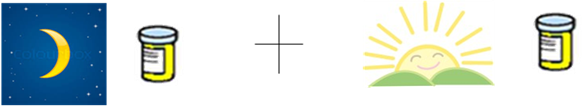 Hora recolllida:__:__Hora congelació:___:___Hora recolllida:__:__Hora congelació:___:___Hora recolllida:__:__Hora congelació:___:___Hora recolllida:__:__Hora congelació:___:___Hora recolllida:__:__Hora congelació:___:___Hora recolllida:__:__Hora congelació:___:___ Nit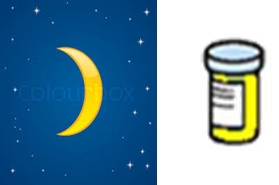 Hora recolllida:__:__Hora congelació:___:___Hora recolllida:__:__Hora congelació:___:___Hora recolllida:__:__Hora congelació:___:___Hora recolllida:__:__Hora congelació:___:___Hora recolllida:__:__Hora congelació:___:___Hora recolllida:__:__Hora congelació:___:___Comentaris o coses que t’hagin passat amb la recollida o congelacióSab_15y_C_Sílvia       Otro  /            / 202__: :